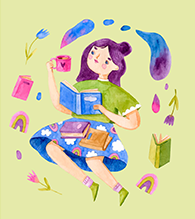 41. MAŁY KONKURS RECYTATORSKIREGULAMIN ELIMINACJI W POWIECIE ŁĘCZYŃSKIMPOSTANOWIENIA OGÓLNEGłównym organizatorem 41. Małego Konkursu Recytatorskiego jest Wojewódzki Ośrodek Kultury w Lublinie.Organizatorem etapu powiatowego w powiecie łęczyńskim jest Powiatowa Biblioteka Publiczna w Łęcznej.II.	REPERTUARRepertuar uczestnika stanowi jeden wiersz lub fragment prozy, nieprezentowany w innych konkursach.Tematyka tekstu jest dowolna. Repertuaru nie wolno zmieniać na kolejnych etapach konkursu. Czas występu nie może przekroczyć 5 minut.ZASADY UCZESTNICTWA W TURNIEJU POWIATOWYMAdresaciEliminacje skierowane są do uczniów szkół podstawowych z terenu powiatu łęczyńskiego.
Jury oceni recytatorów w kategoriach: - uczniowie klas I – III- uczniowie klas IV – VI- uczniowie klas VII – VIII.2. Eliminacje gminneW powiecie łęczyńskim obowiązują eliminacje gminne. Nie przewidujemy bezpośrednich zgłoszeń uczestników do organizatora etapu powiatowego.Liczba recytatorów zakwalifikowanych do turnieju powiatowego  nie może przekroczyć 4 osób.Placówki upoważnione do organizacji eliminacji gminnych i delegowania recytatorów do turnieju powiatowego w Łęcznej:Gmina Cyców: Gminna Biblioteka Publiczna w CycowieGmina Ludwin: Gminna Biblioteka Publiczna im. Andrzeja Łuczeńczyka w LudwinieGmina Łęczna: Centrum Kultury w ŁęcznejGmina Milejów: Gminny Ośrodek Kultury w Milejowie wspólnie z Gminną Biblioteką Publiczną w MilejowieGmina Puchaczów: Gminny Ośrodek Kultury w Puchaczowie wspólnie z Gminną Biblioteką Publiczną w PuchaczowieGmina Spiczyn: Gminna Biblioteka Publiczna w Spiczynie3. ZgłoszeniaDokładnie wypełnione karty zgłoszeń, oświadczenia RODO oraz protokół z eliminacji gminnych należy przekazać do 06.05.2022 r. wyłącznie w formie papierowej na adres: Powiatowa Biblioteka Publiczna w Łęcznej, ul. Staszica 9.Karty wysłane drogą e-mailową oraz karty, które dotrą do organizatora etapu powiatowego po wyznaczonym terminie, nie będą brane pod uwagę.  4. Termin i miejsce turnieju powiatowegoTurniej powiatowy odbędzie się 16.05.2022 r. (poniedziałek) o godz. 10.00 w  sali konferencyjnej Centrum Zarządzania Siecią Starostwa Powiatowego w Łęcznej, al. Jana Pawła II 95 a.Organizator etapu powiatowego nie pokrywa kosztów podróży uczestników i opiekunów.Prosimy o ograniczenie liczby opiekunów przyjeżdzających z recytatorami.IV.	KRYTERIA OCENYJury powołane przez organizatora dokona oceny prezentacji wg następujących kryteriów:- dobór repertuaru (jego wartość artystyczną, oryginalność i dostosowanie do możliwości wykonawczych recytatora)- dykcję recytatora- interpretację utworu- ogólny wyraz artystyczny.Jury  może wytypować do Wojewódzkiego Koncertu Laureatów po jednym recytatorze w każdej kategorii – razem do 3  osób. Istnieje możliwość przesunięcia limitu miejsc na inne kategorie.Werdykt Jury jest ostateczny i niepodważalny.POSTANOWIENIA KOŃCOWE Organizator turnieju powiatowego zastrzega sobie prawo do zmiany terminu oraz zasad uczestnictwa. O wszystkich ewentualnych zmianach Powiatowa Biblioteka Publiczna w Łęcznej będzie informowała na bieżąco.Wszystkie sprawy nie ujęte regulaminem rozstrzyga organizator turnieju powiatowego.KLAUZULA INFORMACYJNA RODOAdministratorem danych osobowych jest Powiatowa Biblioteka Publiczna w Łęcznej, ul. Staszica 9, 21-010 Łęczna, 81 531 53 48.W sprawach z zakresu ochrony danych osobowych może Pan/Pani kontaktować się 
z Inspektorem Ochrony Danych pod adresem e-mail: inspektor@powiatleczynski.plDane osobowe, w tym wizerunek będą nieodpłatnie i wielokrotnie wykorzystywane  
i rozpowszechnianie za pośrednictwem dowolnej techniki i metody w materiałach promocyjnych i fotograficznych w celu realizacji turnieju powiatowego 41. Małego Konkursu Recytatorskiego (przeprowadzenie konkursu, wyłonienie zwycięzców, przyznanie 
i odbiór nagród, podanie do publicznej wiadomości listy uczestników i laureatów, promocja – umieszczenie danych osobowych i wizerunku na stronach www, facebooku i w lokalnej prasie) przez PBP w Łęcznej.Dane osobowe będą przetwarzane przez okres niezbędny do realizacji ww. celu 
z uwzględnieniem okresów przechowywania określonych w przepisach odrębnych, w tym przepisów archiwalnych.  Podstawą prawną przetwarzania danych jest art. 6 ust. 1 lit. c) ww. Rozporządzenia.Odbiorcą danych osobowych, w tym wizerunku będzie Wojewódzki Ośrodek Kultury 
w Lublinie.Osoba, której dane dotyczą ma prawo do: - dostępu do danych osobowych oraz ich sprostowania, usunięcia lub ograniczenia przetwarzania danych osobowych.- cofnięcia zgody w dowolnym momencie bez wpływu na zgodność z prawem przetwarzania, którego dokonano na podstawie zgody przed jej cofnięciem.- wniesienia skargi do organu nadzorczego w przypadku gdy przetwarzanie danych odbywa się z naruszeniem przepisów powyższego rozporządzenia tj. Prezesa Ochrony Danych Osobowych, ul. Stawki 2, 00-193 Warszawa.Ponadto informujemy, iż w związku z przetwarzaniem Pani/Pana danych osobowych nie podlega Pan/Pani decyzjom, które się opierają wyłącznie na zautomatyzowanym przetwarzaniu, w tym profilowaniu, o czym stanowi art. 22 ogólnego rozporządzenia 
o ochronie danych osobowych.Podpis na karcie zgłoszenia jest jednoznaczny z wyrażeniem zgody na przetwarzanie danych osobowych za pośrednictwem dowolnej techniki i metody przez PBP w Łęcznej bez dodatkowej zgody Wykonawców - Recytatorów.Podanie danych jest dobrowolne, lecz odmowa ich podania jest równoznaczna 
z brakiem możliwości uczestnictwa w konkursie.  